Unité 7. Bouturer la menthe verte Durée totale : 2’35’’Titre de l’expérience : Le bouturage de la menthe verteTitre : Matériel et solutions - un plant de menthe en pot- 1 pince fine - un ciseau fin- 5 récipients bien propres- eau de Javel- eau 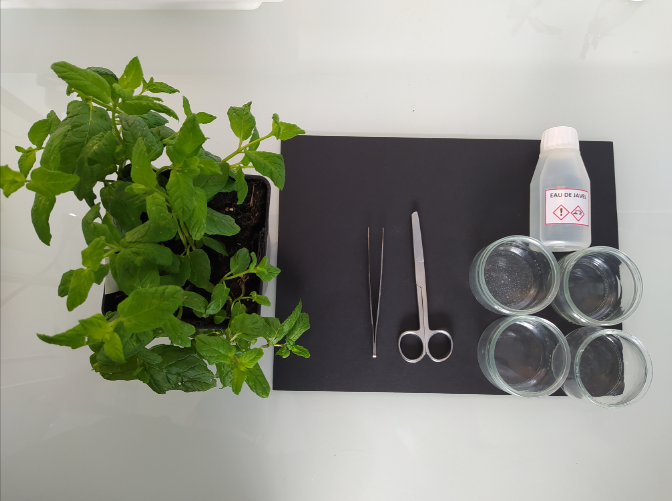 Titre : Désinfection des ciseauxLes lames des ciseaux sont désinfectées avec de l’eau de Javel pour éviter de contaminer les fragments de menthe au moment du prélèvement.Titre : Désinfection des ciseauxLes lames des ciseaux sont désinfectées avec de l’eau de Javel pour éviter de contaminer les fragments de menthe au moment du prélèvement.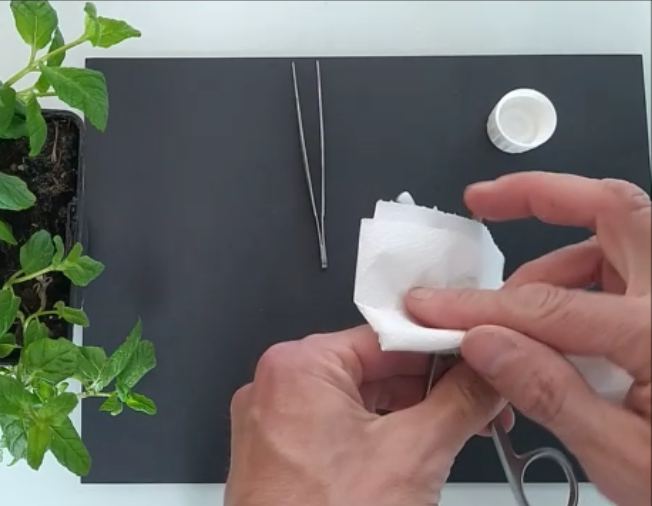 Titre : Choix et prélèvement des fragments de tigeSélectionner des parties de menthe bien verts, sans tâches, porteurs de deux ou trois feuilles bien vigoureuses.Découper la branche en plusieurs morceaux sans se préoccuper des entre-nœuds. Une tige avec 2 feuilles suffit pour obtenir un pied.Titre : Choix et prélèvement des fragments de tigeSélectionner des parties de menthe bien verts, sans tâches, porteurs de deux ou trois feuilles bien vigoureuses.Découper la branche en plusieurs morceaux sans se préoccuper des entre-nœuds. Une tige avec 2 feuilles suffit pour obtenir un pied.Titre : Choix et prélèvement des fragments de tigeSélectionner des parties de menthe bien verts, sans tâches, porteurs de deux ou trois feuilles bien vigoureuses.Découper la branche en plusieurs morceaux sans se préoccuper des entre-nœuds. Une tige avec 2 feuilles suffit pour obtenir un pied.Titre : Choix et prélèvement des fragments de tigeSélectionner des parties de menthe bien verts, sans tâches, porteurs de deux ou trois feuilles bien vigoureuses.Découper la branche en plusieurs morceaux sans se préoccuper des entre-nœuds. Une tige avec 2 feuilles suffit pour obtenir un pied.Titre : Choix et prélèvement des fragments de tigeSélectionner des parties de menthe bien verts, sans tâches, porteurs de deux ou trois feuilles bien vigoureuses.Découper la branche en plusieurs morceaux sans se préoccuper des entre-nœuds. Une tige avec 2 feuilles suffit pour obtenir un pied.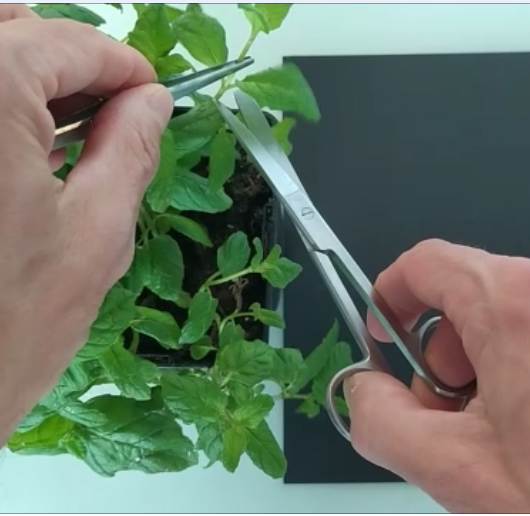 Titre : Mise en cultureDisposer les fragments de tiges dans des verres avec les feuilles hors de l’eau et l’extrémité de la tige dans l’eau.Titre : Mise en cultureDisposer les fragments de tiges dans des verres avec les feuilles hors de l’eau et l’extrémité de la tige dans l’eau.Titre : Mise en cultureDisposer les fragments de tiges dans des verres avec les feuilles hors de l’eau et l’extrémité de la tige dans l’eau.Titre : Mise en cultureDisposer les fragments de tiges dans des verres avec les feuilles hors de l’eau et l’extrémité de la tige dans l’eau.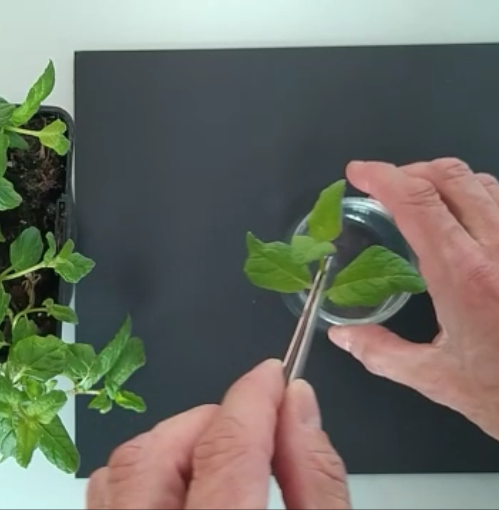 Titre : Suivi des culturesPlacer les verres dans un endroit aéré, bien éclairé mais pas exposé au soleil directement et veiller à remettre régulièrement de l’eau.Titre : Suivi des culturesPlacer les verres dans un endroit aéré, bien éclairé mais pas exposé au soleil directement et veiller à remettre régulièrement de l’eau.Titre : Suivi des culturesPlacer les verres dans un endroit aéré, bien éclairé mais pas exposé au soleil directement et veiller à remettre régulièrement de l’eau.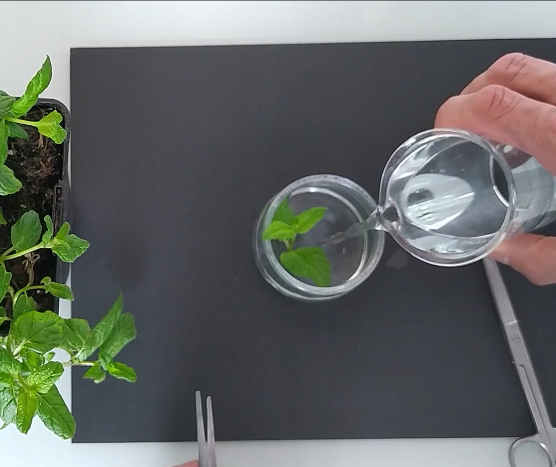 Titre :  Résultat du bouturage En une semaine des racines se forment à extrémité de la tige coupée. Quand les racines sont suffisamment développées, la bouture peut être placée en terre en pot ou dans le sol en extérieur.Titre :  Résultat du bouturage En une semaine des racines se forment à extrémité de la tige coupée. Quand les racines sont suffisamment développées, la bouture peut être placée en terre en pot ou dans le sol en extérieur.Titre :  Résultat du bouturage En une semaine des racines se forment à extrémité de la tige coupée. Quand les racines sont suffisamment développées, la bouture peut être placée en terre en pot ou dans le sol en extérieur.Titre :  Résultat du bouturage En une semaine des racines se forment à extrémité de la tige coupée. Quand les racines sont suffisamment développées, la bouture peut être placée en terre en pot ou dans le sol en extérieur.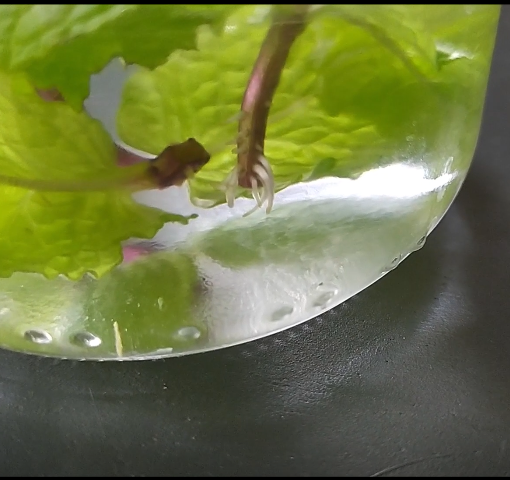 